青青部落★科技类——航天科技冬令营【开营日期】 第一期：2017年1月14日--1月19日；第二期：2017年1月20日--1月25日；第三期：2017年 2月5 日--2月10日；【前言】公元2205年，由于过度开发，地球资源濒临匮乏，发展陷入恶性循环的危机。为了种族的延续，走向太空是我们唯一的归宿。在无边的黑暗降临大地之前，你，勇敢而充满智慧的小朋友，作为被选召的孩子，即将乘坐最后的太空船，出发执行拯救全人类的任务。浩瀚的星空，无垠的宇宙，是希望，是危机，是未知的明天在等待着你，人类和地球的未来背负在你的肩上。你，准备好了吗？这不是星际穿越的续集，也不是某本科幻小说的情节，这是每个孩子都有过的幻想。这个冬天，青青部落让每个孩子的幻想变成现实！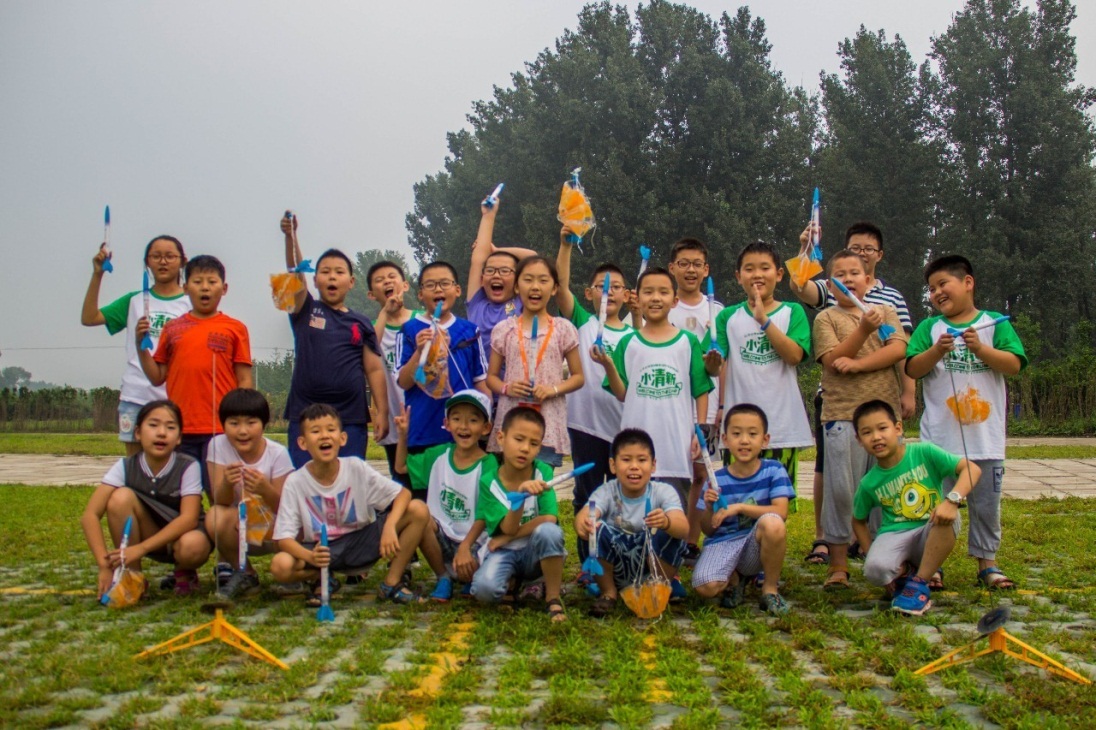 【活动亮点】★ 星系探秘、航天训练器、失重体验等多样太空体验★ 火箭制作发射、滑翔机制作飞行、无人机操控与航拍、全息投影制作等动手环节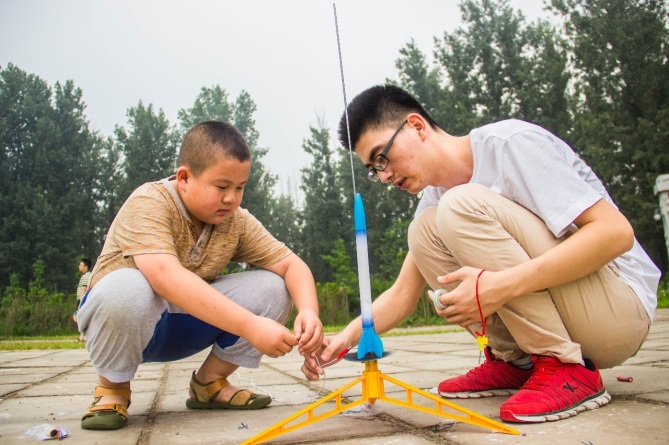 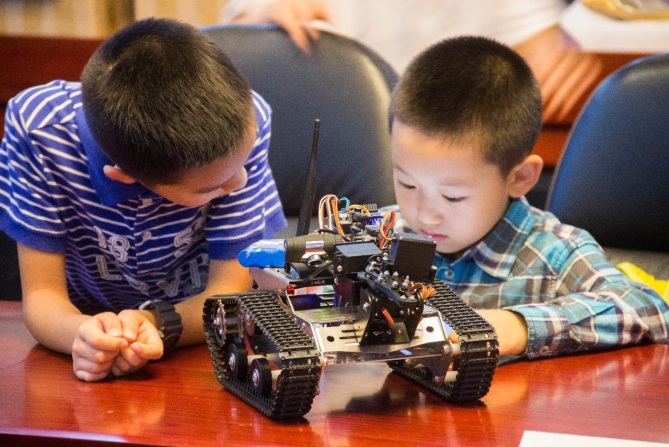 ★ 月球车理论与实操，探索完成多重任务★ 资深航天专家、飞行器设计专家、机器人设计专家亲自授课★ VR体验，不一样的立体视觉感受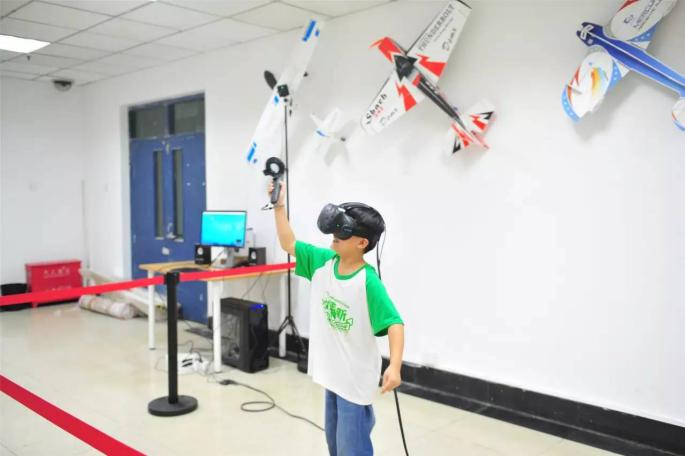 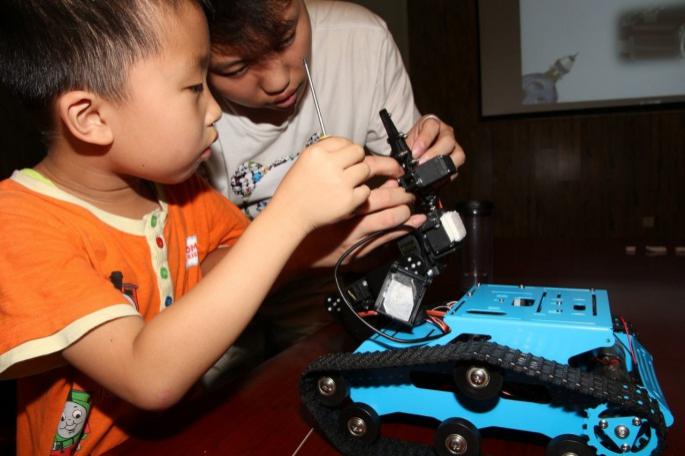 【行程日历】【营员反馈】恩赫：当老师给我们展示着各种新鲜的玩意儿，4旋翼、8旋翼的无人机，我们的眼球一下子被吸引了，全神贯注的听老师讲解无人机的驾驶。最兴奋的时候到了，我可以亲手操控虚拟无人机了，翻过高山、从天空划过。我激动得尖叫起来。听说我们营的Mark是航模高手，还获过奖呢。这一天，太帅了！ 小宇：第四天，听到辅导员安排我们要去火箭发射基地。我简直兴奋的快要跳起来了，我梦寐以求的一刻，当长征一号出现在我眼前时，我突然蹦的老高，火箭！真正的火箭！人类真是太伟大了，正在我惊叹之余讲解员阿姨开始给我们讲解宇航员的衣服，还让我们试穿呢，哇真是太厚了，看来太空很冷啊！【营长介绍】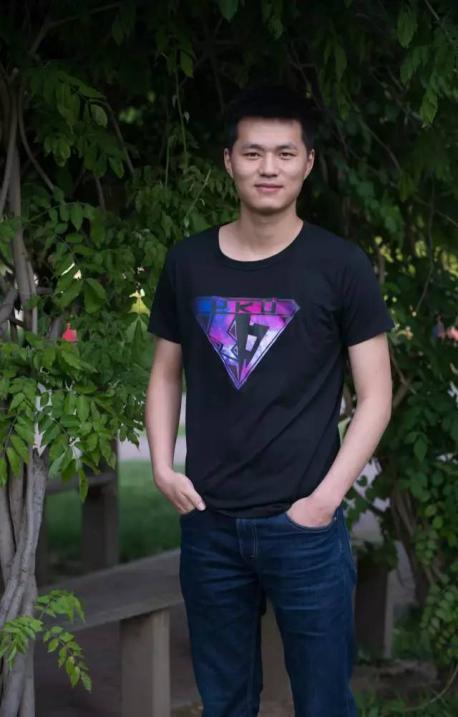 北京大学药学学士学位；北京大学国家发展研究院经济学学士学位；市高考理科第二名。北大“师徒圈”教育联合创始人，项目被选为北京大学创新创业成长计划，并拿到北京市教育委员会扶持基金。致力于中小学生教育，将高考优秀学子的学习方法传达出去，帮助中小学生学习成长。科学实验经验丰富，聚焦中小学生科学实验启蒙教育，提升孩子动手能力，培养孩子学习积极性。【接待标准】住宿： 2-4人间，空调、独卫、独浴 ，为保证卫生个人洗漱用品请自备用餐：自助营养套餐，荤素搭配，保证每日营养所需用车：专业车队，空调大巴，保证每人一座，确保安全辅导员：生活、课程老师、观察员、队医，1：8配比，确保每个营员得到足够关注场馆：梦东方未来世界、中国火箭研究院保险：全程为营员投保最高25万元的人身意外伤害及医疗保险赠品：营服、营牌、设计精美的成长日记本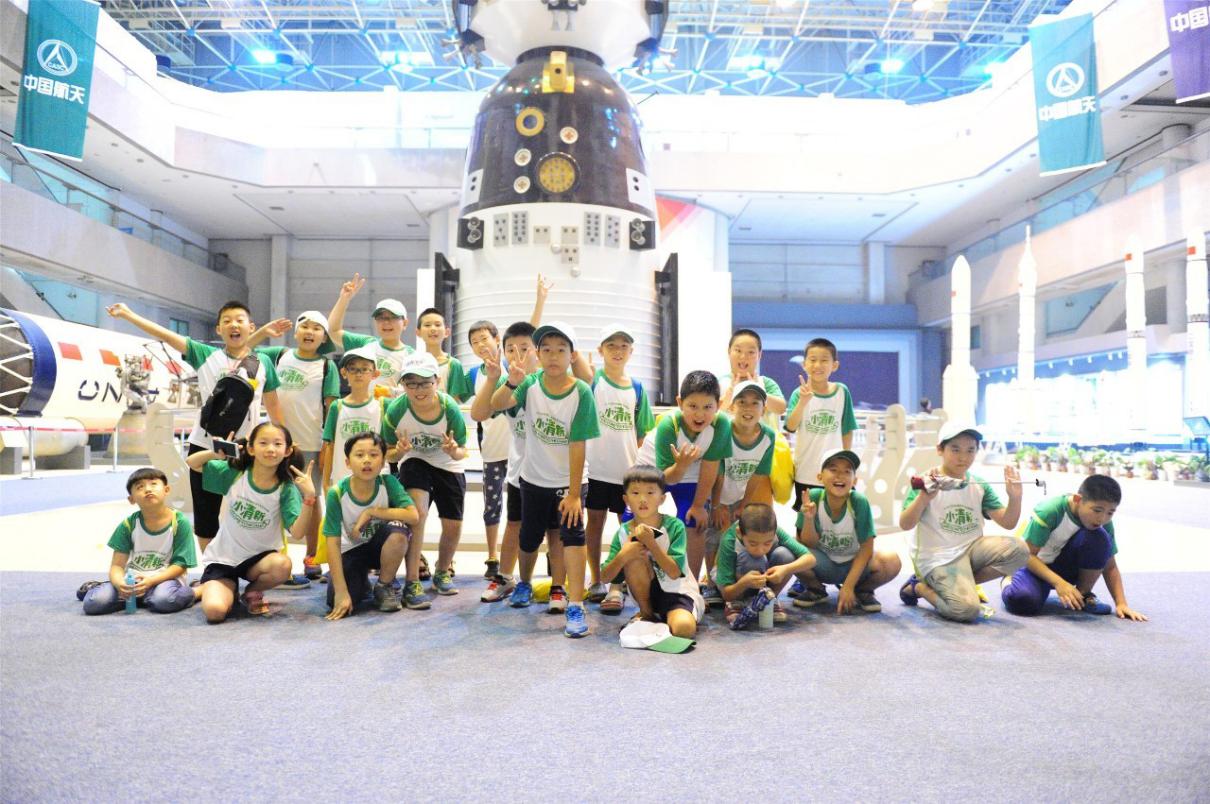 【招收对象】8-14岁爱科技、爱创新、爱动手的热血少年【活动价格】5600元/人     6天5夜包含：营内食宿费、课程及材料费、保险费、活动场地费、服装费、营期内交通费等。【开营日期】 （每期最低8人成团，限额30人，报满截止）【营地信息】青青部落合作营地【营长说】小时候喜欢太空，喜欢宇宙，想要飞行，但生活的城市很小，几乎没有机会接触梦想中的真实世界，所有的知识只能从书本获得，所有的画面也只能由电视传达。航天离我们的生活真的很远。但是航天离我们真有那么远么？来到青青部落，火箭制作、月球车控制、太空体验，一切都变成可能！这是离梦想与未来最近的地方。【报名咨询】电话：010-62719327   杜老师 13121135903 青青部落2017冬报名表上午下午晚上第一天开营破冰报到开营营地参观破冰相识任务讲解第二天滑翔机航模教学航模制作精彩瞬间滑翔机飞行太空影院第三天月球车月球车概论月球车控制 夺宝奇兵星球大战全息时代第四天无人机飞行控制航拍教学飞行比赛飞行表演VR体验第五天太空体验太空讲座火箭研究太空体验火箭制作发射狂欢派对第六天闭营颁奖一站到底闭营仪式-*报名班次：    年  月  日至  月  日      *营    种：         *报名班次：    年  月  日至  月  日      *营    种：         *报名班次：    年  月  日至  月  日      *营    种：         *报名班次：    年  月  日至  月  日      *营    种：         *报名班次：    年  月  日至  月  日      *营    种：         *报名班次：    年  月  日至  月  日      *营    种：         信息来源： 杜老师13121135903信息来源： 杜老师13121135903信息来源： 杜老师13121135903信息来源： 杜老师13121135903*营员姓名*性 别*年 龄*年 龄*民 族*营员姓名*就读学校*年 级*年 级*营员姓名*身份证号*生 日*生 日*第一联系人姓名及关系工作单位民 族民 族*第一联系人姓名及关系*身份证号*微 信*微 信*第一联系人姓名及关系*联系电话*QQ号码*QQ号码*第二联系人姓名及关系*联系电话QQ号码QQ号码*第二联系人姓名及关系身份证号微信微信*收件地址*曾经参营情况*营员电话*营服尺寸S(150以下)  M(150-160)  L(160-170)  XL(170-180)  XXL(180-190)  XXXL(190以上)*身高：______   *体重：_______   （军事类夏令营必填）S(150以下)  M(150-160)  L(160-170)  XL(170-180)  XXL(180-190)  XXXL(190以上)*身高：______   *体重：_______   （军事类夏令营必填）S(150以下)  M(150-160)  L(160-170)  XL(170-180)  XXL(180-190)  XXXL(190以上)*身高：______   *体重：_______   （军事类夏令营必填）S(150以下)  M(150-160)  L(160-170)  XL(170-180)  XXL(180-190)  XXXL(190以上)*身高：______   *体重：_______   （军事类夏令营必填）S(150以下)  M(150-160)  L(160-170)  XL(170-180)  XXL(180-190)  XXXL(190以上)*身高：______   *体重：_______   （军事类夏令营必填）S(150以下)  M(150-160)  L(160-170)  XL(170-180)  XXL(180-190)  XXXL(190以上)*身高：______   *体重：_______   （军事类夏令营必填）S(150以下)  M(150-160)  L(160-170)  XL(170-180)  XXL(180-190)  XXXL(190以上)*身高：______   *体重：_______   （军事类夏令营必填）S(150以下)  M(150-160)  L(160-170)  XL(170-180)  XXL(180-190)  XXXL(190以上)*身高：______   *体重：_______   （军事类夏令营必填）S(150以下)  M(150-160)  L(160-170)  XL(170-180)  XXL(180-190)  XXXL(190以上)*身高：______   *体重：_______   （军事类夏令营必填）世纪明德家长俱乐部——家长小调查（为了让我们更充分了解孩子，更有针对性的帮助孩子成长，请您认真填写此表）世纪明德家长俱乐部——家长小调查（为了让我们更充分了解孩子，更有针对性的帮助孩子成长，请您认真填写此表）世纪明德家长俱乐部——家长小调查（为了让我们更充分了解孩子，更有针对性的帮助孩子成长，请您认真填写此表）世纪明德家长俱乐部——家长小调查（为了让我们更充分了解孩子，更有针对性的帮助孩子成长，请您认真填写此表）世纪明德家长俱乐部——家长小调查（为了让我们更充分了解孩子，更有针对性的帮助孩子成长，请您认真填写此表）世纪明德家长俱乐部——家长小调查（为了让我们更充分了解孩子，更有针对性的帮助孩子成长，请您认真填写此表）世纪明德家长俱乐部——家长小调查（为了让我们更充分了解孩子，更有针对性的帮助孩子成长，请您认真填写此表）世纪明德家长俱乐部——家长小调查（为了让我们更充分了解孩子，更有针对性的帮助孩子成长，请您认真填写此表）世纪明德家长俱乐部——家长小调查（为了让我们更充分了解孩子，更有针对性的帮助孩子成长，请您认真填写此表）世纪明德家长俱乐部——家长小调查（为了让我们更充分了解孩子，更有针对性的帮助孩子成长，请您认真填写此表）请您介绍你孩子的性格特点请您介绍你孩子的性格特点请您介绍你孩子的性格特点请您介绍你孩子的性格特点请您介绍你孩子的性格特点请您介绍你孩子的性格特点请您介绍你孩子的性格特点请您介绍你孩子的性格特点请您介绍你孩子的性格特点请您介绍你孩子的性格特点您希望我们的老师对你的孩子有哪些特别关注您希望我们的老师对你的孩子有哪些特别关注您希望我们的老师对你的孩子有哪些特别关注您希望我们的老师对你的孩子有哪些特别关注您希望我们的老师对你的孩子有哪些特别关注您希望我们的老师对你的孩子有哪些特别关注您希望我们的老师对你的孩子有哪些特别关注您希望我们的老师对你的孩子有哪些特别关注您希望我们的老师对你的孩子有哪些特别关注您希望我们的老师对你的孩子有哪些特别关注备注：（ 如有特殊情况请说明。如未作说明，出现任何情况家长需自己承担（必填））备注：（ 如有特殊情况请说明。如未作说明，出现任何情况家长需自己承担（必填））备注：（ 如有特殊情况请说明。如未作说明，出现任何情况家长需自己承担（必填））备注：（ 如有特殊情况请说明。如未作说明，出现任何情况家长需自己承担（必填））备注：（ 如有特殊情况请说明。如未作说明，出现任何情况家长需自己承担（必填））备注：（ 如有特殊情况请说明。如未作说明，出现任何情况家长需自己承担（必填））备注：（ 如有特殊情况请说明。如未作说明，出现任何情况家长需自己承担（必填））备注：（ 如有特殊情况请说明。如未作说明，出现任何情况家长需自己承担（必填））备注：（ 如有特殊情况请说明。如未作说明，出现任何情况家长需自己承担（必填））备注：（ 如有特殊情况请说明。如未作说明，出现任何情况家长需自己承担（必填））银行汇款：账号：110916507710801开户名：北京青青部落教育科技有限公司    开户行：招商银行股份有限公司北京双榆树支行支付宝汇款：
支付宝账户： qingqingbuluo@mingde.com汇款备注：所报名营种+孩子姓名，例如：心灵成长营-明明（交款后请及时联系老师查款，柜台小票和网上转账截图为依据）银行汇款：账号：110916507710801开户名：北京青青部落教育科技有限公司    开户行：招商银行股份有限公司北京双榆树支行支付宝汇款：
支付宝账户： qingqingbuluo@mingde.com汇款备注：所报名营种+孩子姓名，例如：心灵成长营-明明（交款后请及时联系老师查款，柜台小票和网上转账截图为依据）银行汇款：账号：110916507710801开户名：北京青青部落教育科技有限公司    开户行：招商银行股份有限公司北京双榆树支行支付宝汇款：
支付宝账户： qingqingbuluo@mingde.com汇款备注：所报名营种+孩子姓名，例如：心灵成长营-明明（交款后请及时联系老师查款，柜台小票和网上转账截图为依据）银行汇款：账号：110916507710801开户名：北京青青部落教育科技有限公司    开户行：招商银行股份有限公司北京双榆树支行支付宝汇款：
支付宝账户： qingqingbuluo@mingde.com汇款备注：所报名营种+孩子姓名，例如：心灵成长营-明明（交款后请及时联系老师查款，柜台小票和网上转账截图为依据）银行汇款：账号：110916507710801开户名：北京青青部落教育科技有限公司    开户行：招商银行股份有限公司北京双榆树支行支付宝汇款：
支付宝账户： qingqingbuluo@mingde.com汇款备注：所报名营种+孩子姓名，例如：心灵成长营-明明（交款后请及时联系老师查款，柜台小票和网上转账截图为依据）银行汇款：账号：110916507710801开户名：北京青青部落教育科技有限公司    开户行：招商银行股份有限公司北京双榆树支行支付宝汇款：
支付宝账户： qingqingbuluo@mingde.com汇款备注：所报名营种+孩子姓名，例如：心灵成长营-明明（交款后请及时联系老师查款，柜台小票和网上转账截图为依据）银行汇款：账号：110916507710801开户名：北京青青部落教育科技有限公司    开户行：招商银行股份有限公司北京双榆树支行支付宝汇款：
支付宝账户： qingqingbuluo@mingde.com汇款备注：所报名营种+孩子姓名，例如：心灵成长营-明明（交款后请及时联系老师查款，柜台小票和网上转账截图为依据）银行汇款：账号：110916507710801开户名：北京青青部落教育科技有限公司    开户行：招商银行股份有限公司北京双榆树支行支付宝汇款：
支付宝账户： qingqingbuluo@mingde.com汇款备注：所报名营种+孩子姓名，例如：心灵成长营-明明（交款后请及时联系老师查款，柜台小票和网上转账截图为依据）银行汇款：账号：110916507710801开户名：北京青青部落教育科技有限公司    开户行：招商银行股份有限公司北京双榆树支行支付宝汇款：
支付宝账户： qingqingbuluo@mingde.com汇款备注：所报名营种+孩子姓名，例如：心灵成长营-明明（交款后请及时联系老师查款，柜台小票和网上转账截图为依据）银行汇款：账号：110916507710801开户名：北京青青部落教育科技有限公司    开户行：招商银行股份有限公司北京双榆树支行支付宝汇款：
支付宝账户： qingqingbuluo@mingde.com汇款备注：所报名营种+孩子姓名，例如：心灵成长营-明明（交款后请及时联系老师查款，柜台小票和网上转账截图为依据）